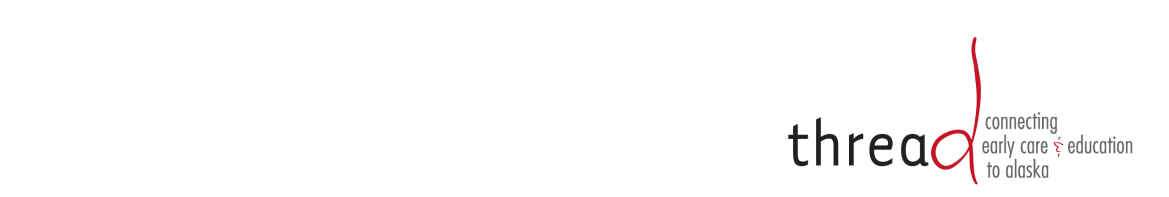 Mi Plan para Encontrar Cuidado InfantilPlanear por adelantado y contactar a thread para referidos de cuidado infantil y recursos para el aprendizaje temprano.Revisar los referidos y la guía de calidad que recibí para información acerca de:     □	Costo promedio del cuidado infantil  □	Diferentes escenarios de cuidado infantil   □	Tamaño de grupo y relación niño/adulto en el lugar de cuidado  □	Acreditación del Programa  □	Políticas acerca de la Participación de las Familias   □	La educación del proveedor de cuidado infantil y el ritmo de rotación del personal   □	Indicadores de Salud y Seguridad Investigar recursos comunitarios como subsidios para cuidado infantil y programas de asistencia financiera. Verificar el historial de cumplimiento de requisitos de la licencia.        □    Municipalidad de Anchorage:  http://hhs2.muni.org/cac/ o 907-343-4758        □    Estado de Alaska Oficina de la Licencia de Cuidado Infantil:                   Alaska - Norte: 907-451-3198                   Alaska - Sureste: 907-465-4756                   Alaska - Surcentro: 907-269-4500                   A nivel estatal: 1-888-268-4632Escoger los 3 programas que mejor suplen mis necesidades.Llamar a cada proveedor de cuidado infantil y programar un tiempo para visitar su facilidad.Visitar el programa utilizando los indicadores de calidad como guía. Llevar al niño conmigo a los programas para observar cómo responde al proveedor de cuidado infantil y al ambiente.Escoger un programa pensando acerca de lo que he aprendido durante mis visitas y a través del proceso de búsqueda. Escoger el programa más adecuado para mi familia.Comenzar a utilizar el programa de cuidado utilizando los consejos que están en la página 14 de la Guía de Calidad.Mantenerme envuelto visitando a mi niño en el programa y preguntando acerca de sus experiencias. 